Отчет о ходе строительства ЖК "Грин Парк", дом №4, июнь 2022 г.Секции 1 и 2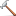 Кладка перегородок - 100%Монтаж оконных блоков - 100%Кровля плоская - 100%Стяжка пола - 100%Отделка квартир - 40%Отделка мест общего пользования (МОП) - 40%Г-Х водоснабжение, канализация, отопление (подвал) - 90% Г-Х водоснабжение, канализация, отопление 1-9 этаж - 30% Электрика поквартирно и МОП с 1-7 этажи - 40%Слаботочные сети - 30%Секция 3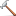 Кровля плоская - 100%Стяжка пола с 2 по 7 этаж - 100%,  8 этаж - 15%Отделка квартир 1 этаж - 40%, с 2 по 9 этаж - 15%Отделка мест общего пользования (МОП) 1 этаж - 40%, с 2 по 9 этаж - 15%Г-Х водоснабжение, канализация, отопление (подвал) - 90%Электрика поквартирно и МОП с 1 по 9 этаж - 40%Слаботочные сети - 30%Лифтовое оборудование - 90%Секция 4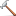 Остекление балконов с 2 по 4 этаж - 50%, с 5 по 7 этаж - 25%Кладка перегородок - 100%Кровля плоская - 100%Отделка квартир - 40%Отделка МОП - 40%Г-Х водоснабжение, канализация, отопление (подвал) - 90%Г-Х водоснабжение, канализация, отопление с 1 по 9 этажи - 30%Электрика поквартирно и МОП - 30%Слаботочные сети - 30%Лифтовое оборудование - 90%Монтаж ИТП - 90%Сети ТВС - 100%Сети канализации - 30%Сети электроснабжения 0,4кВ - 100%Отчёт о ходе строительства ЖК "Грин Парк", дом №5, июнь 2022 год.Секция 1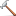 монтаж наружных, внутренних стеновых панелей, панелей лоджий, шахт лифта, блоков вентиляции - цоколь 100%монтаж плит перекрытия, лестничных площадок, маршей, балок - цоколь 100%Секция 2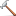 монтаж наружных, внутренних стеновых панелей, панелей лоджий, шахт лифта, блоков вентиляции - цоколь 100%, 1 этаж - 100%монтаж плит перекрытия, лестничных площадок, маршей, балок - цоколь 100%, 1 этаж - 80%Секции 3-5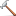 монтаж наружных, внутренних стеновых панелей, панелей лоджий, шахт лифта, блоков вентиляции - цоколь и с 1 по 3 этаж 100%монтаж плит перекрытия, лестничных площадок, маршей, балок - цоколь 100%,  с 1 по 3 этаж - 100%Сети канализации 40%Сети ТВС - 50%